附件：UPOV在社交媒体上发布的信息TwitterLinkedIn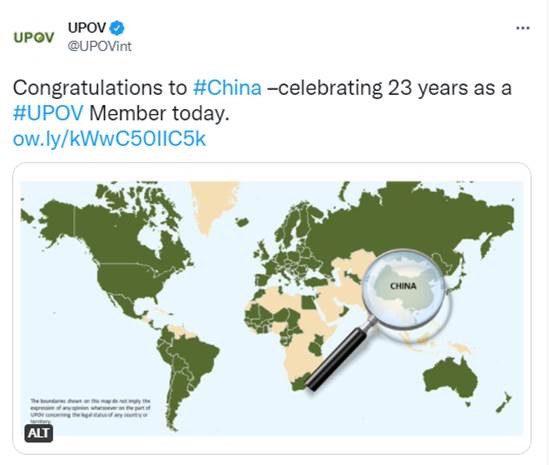 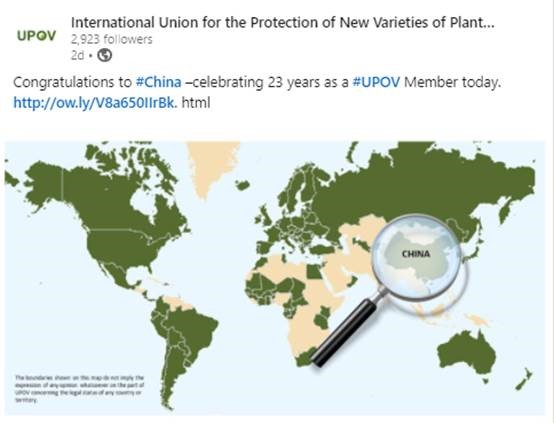 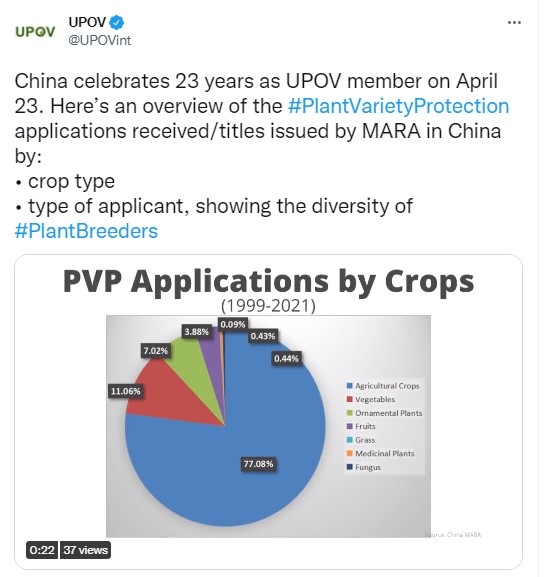 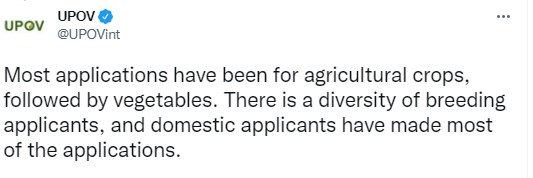 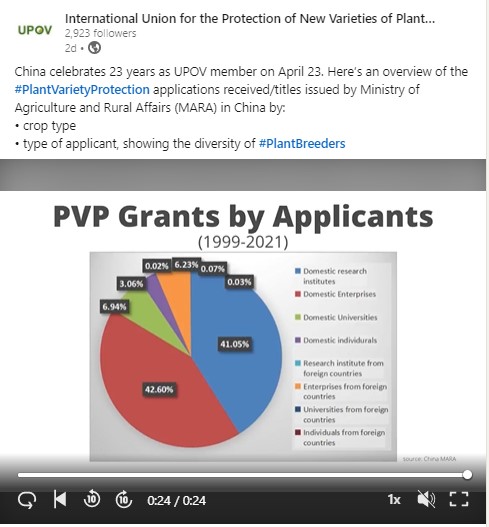 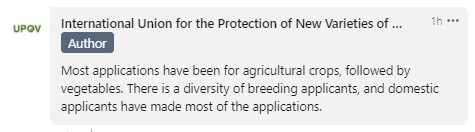 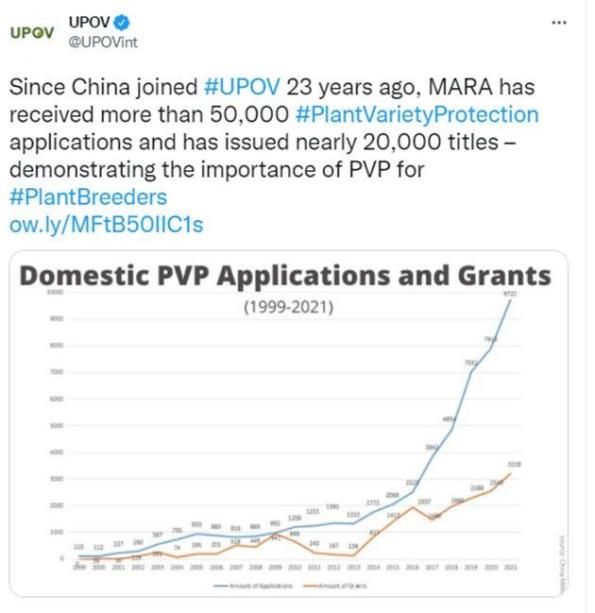 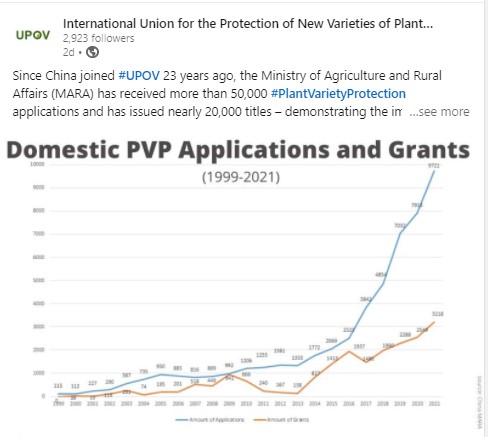 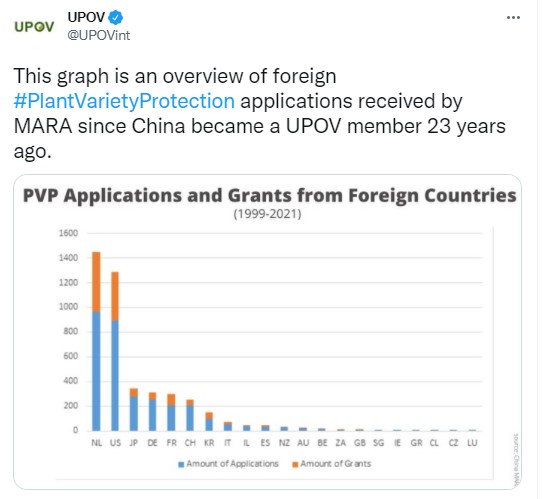 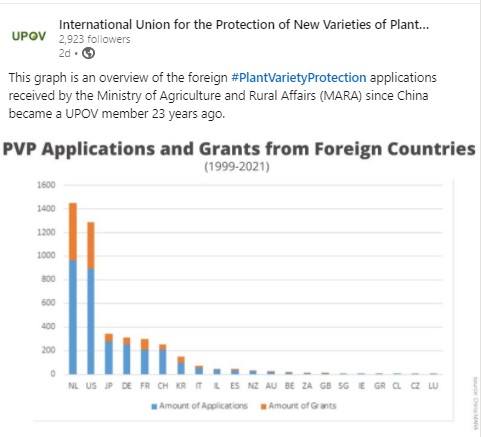 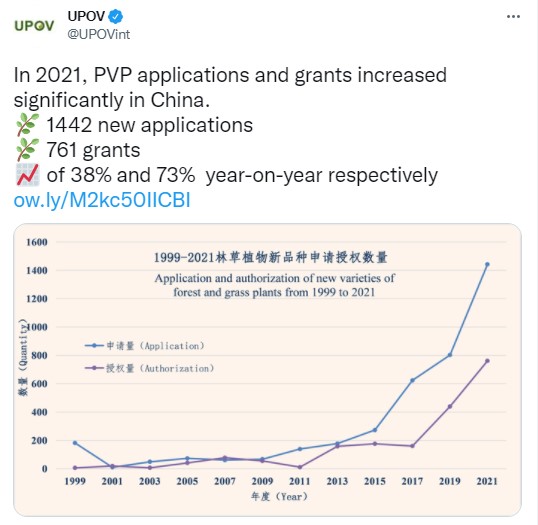 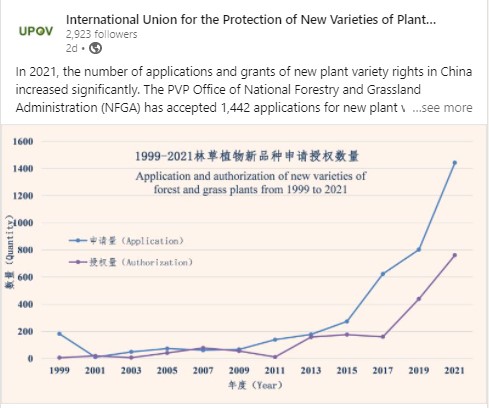 TwitterLinkedIn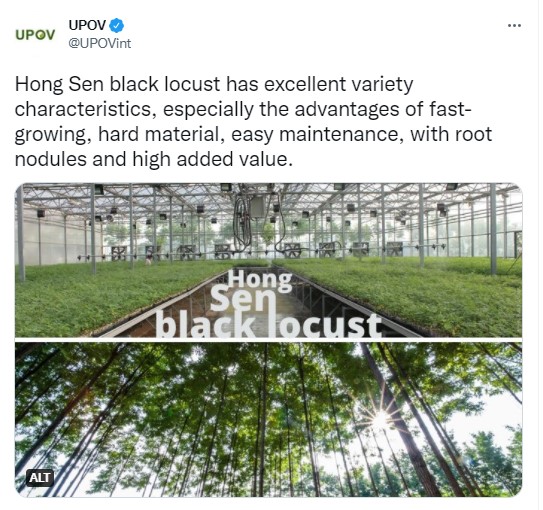 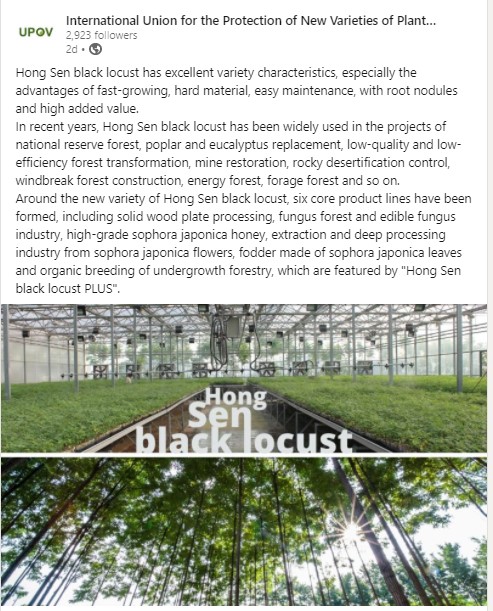 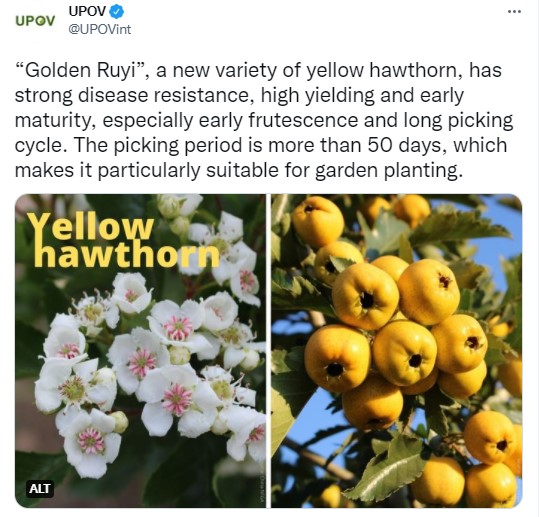 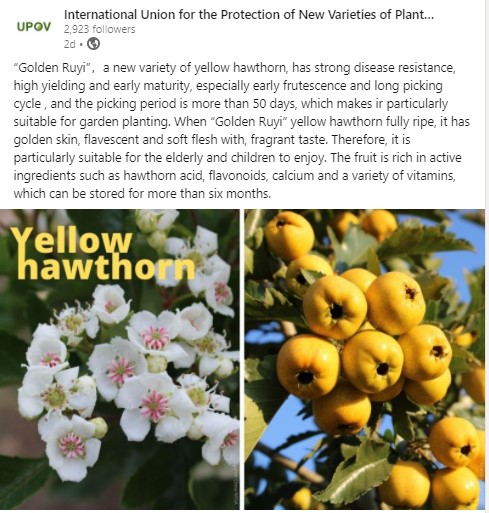 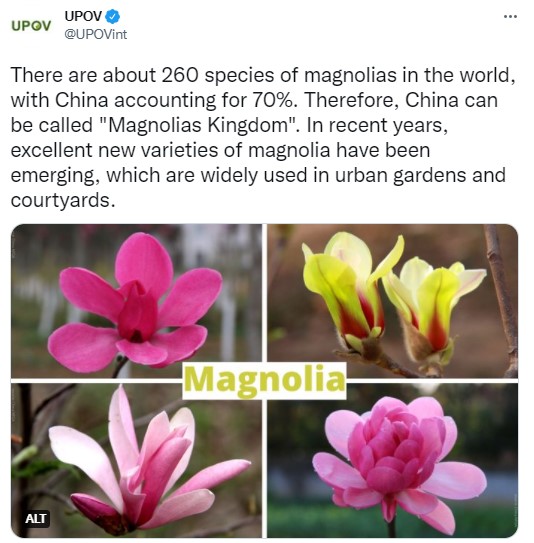 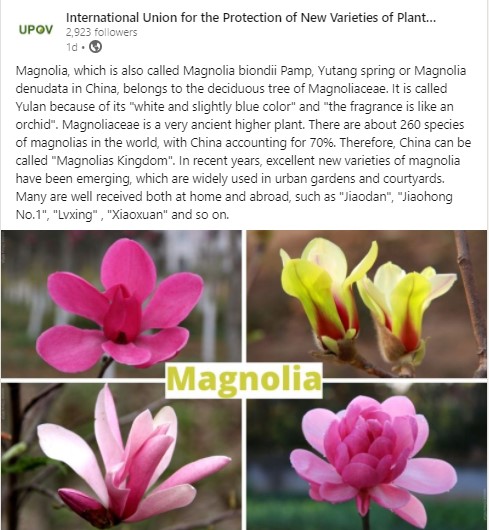 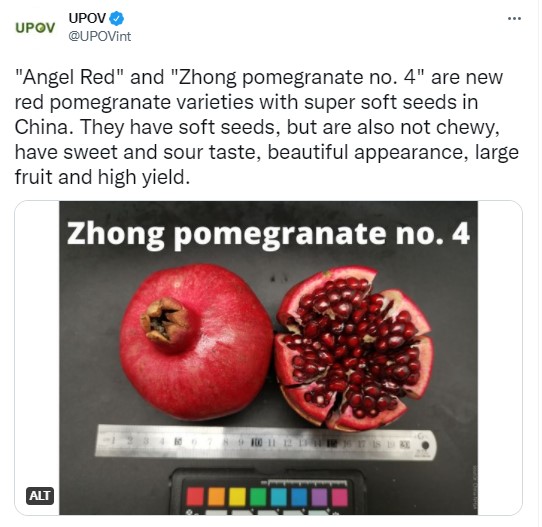 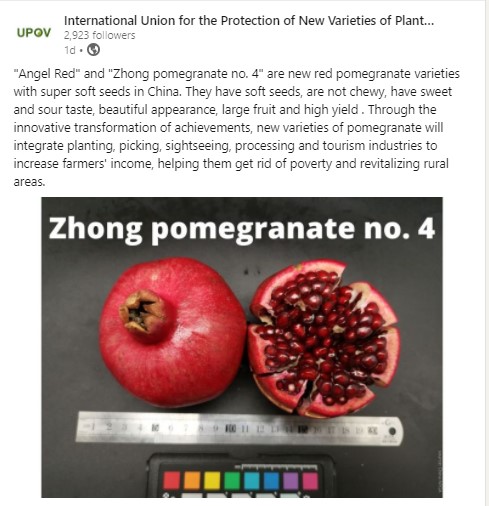 